Exhibitor’s declaration of intent to exhibit 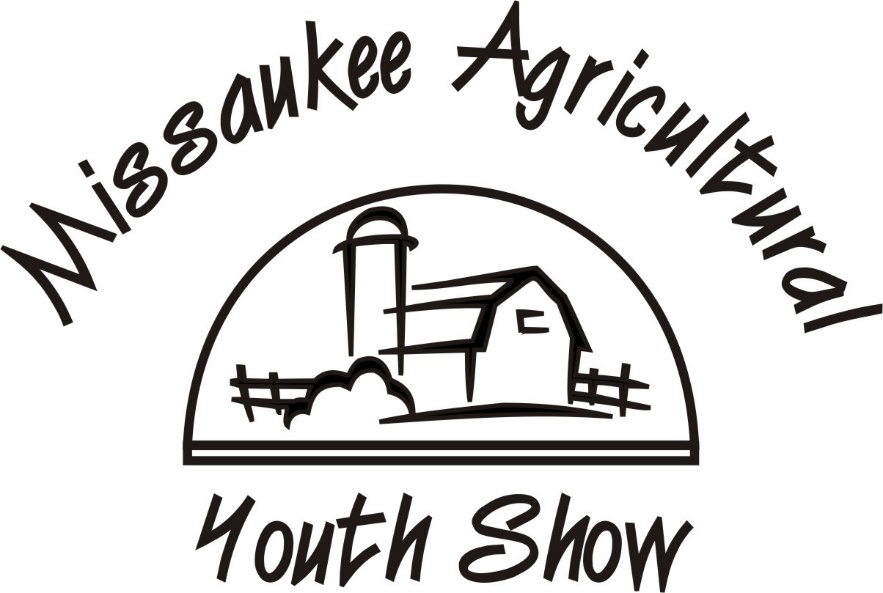 Market Rabbits                 Due: July 1 Check which market animals you will be showing & selling Market FryerMarket RoasterExhibitor’s Name: ______________________________________________________________Mailing Address: _______________________________________________________________City: ___________________   Zip: ____________ Phone Number: _______________________      Age (as of Jan 1st):  _____________With my signature below, I declare my intent to exhibit the above project at the Missaukee Agricultural Youth Show.      Signature of exhibitor: ___________________________________As the responsible adult supervising this project, I certify that the above animals are owned by the above named independent exhibitor and his/her care, being fed, watered, housed and trained primarily by the independent exhibitor.Signature of parent or guardian: ___________________________________________________Please send form to missaukeeyouthshow@yahoo.com OR mail to Po Box 94 Falmouth, MI 49632Due:  July 1